RICHIESTA DI MONETIZZAZIONE DEGLI INTERVENTI COMPENSATIVI (ai sensi dell’art. 43 della l.r. 31/2008 e dell’art. 4 del d.lgs. 227/2001)(se persona fisica)Cognome ………………………………………………………… Nome ……………………………………………………………………………nato/a a ………………………………………………………………………….……………………….. il ……………………….………………………domiciliato a……………………………………………………………………………. Prov o Stato Estero.. ………………………………….via/piazza …….………………………………………………………………………………..…………………………………..…………, n. ………… CAP ………………..… tel. ……………………………………..…………………. cell. …………………………….…………………………………..Codice Fiscale:………………………………………………………………………….Email ……………………………………………………….…………………………………………………………………………………………………….PEC (posta elettronica certificata) …………………………………………………………......................................................…in qualità di…………………………………………………………….. (proprietario, altro titolo – specificare quale)(se persona giuridica)Cognome ………………………………………………………… Nome ……………………………………………………………………………nato/a a ………………………………………………………………………….……………………….. il ……………………….………………………domiciliato a ……………………………………………………………………………. Prov o Stato Estero.. ………………………………….via/piazza …….………………………………………………………………………………..…………………………………..…………, n. ………… CAP ………………..… tel. ……………………………………..…………………. cell. …………………………….…………………………………..Codice Fiscale:………………………………………………………………………….Email ……………………………………………………….…………………………………………………………………………………………………….PEC (posta elettronica certificata) …………………………………………………………......................................................…in qualità di Legale rappresentante della Azienda / Società / Ente:Ragione sociale …………………………………………………………………………………………………………………………………Sede legale a ……………………………………………………………………………. Prov o Stato Estero.. ………………………………….via/piazza …….………………………………………………………………………………..…………………………………..…………, n. ………… CAP ………………..… tel. ……………………………………..…………………. cell. …………………………….…………………………………..Codice Fiscale:…………………………………………………………………..Email ……………………………………………………….…………………………………………………………………………………………………….PEC (posta elettronica certificata) …………………………………………………………..........................................................in qualità di…………………………………………………………….. (proprietario, altro titolo – specificare quale)CHIEDOche la compensazione dovuta avvenga tramite “monetizzazione”, versando pertanto l’importo calcolato nell’apposita relazione, ammontante a €………., se confermato dalla Provincia di Sondrio. Mi impegno, inoltre, a versare lo stesso nei tempi e con le modalità che saranno previste nell’autorizzazione, pena la decadenza della stessa.Luogo e data ……………………………………………………………………….Firma  ………………………………………………………………………Nel caso in cui la presente non fosse firmata digitalmente ma con firma autografa dovrà essere integrata con copia del documento d’identitàDA ALLEGARE ALL’ISTANZA DI TRASFORMAZIONE DEL BOSCO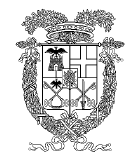 A Provincia di SondrioSettore Agricoltura, Ambiente, Caccia e PescaServizio Produzioni vegetali, infrastrutture e foreste